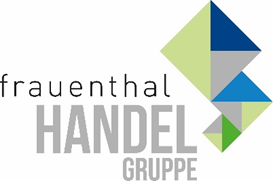 PRESSEINFORMATIONWien, im Dezember 2022 Reflex & Frauenthal teilen ihren Erfolg  
Branchen-Größen spenden gemeinsam an Caritas

Reflex Austria und die Frauenthal Handel Gruppe blicken auf ein erfolgreiches Jahr zurück. Höchste Zeit auch an all jene zu denken, denen es 2022 nicht so gut gegangen ist. Gemeinsam greifen die Unternehmen dem Christkind unter die Arme und liefern Wärme und Hoffnung zu den Menschen, die tagein, tagaus auf der Straße leben und erfüllen Wünsche, die in Zeiten wie diesen für viele unleistbar geworden sind. Die großzügige Spende ermöglicht es der Caritas zahlreiche Gruft Winterpakete und Geschenke für die Christkindlbrief-Aktion zu kaufen. Dank Schlafsäcken und warmer Mahlzeiten kann die Not der wohnungslosen Menschen etwas gelindert werden. Die gekauften Christkindlbriefe erfüllen Herzenswünsche von Kindern, Jugendlichen und Erwachsenen mit Behinderung oder Menschen in Not.Reflex Austria und die Frauenthal Handel Gruppe bedanken sich für ein erfolgreiches Geschäftsjahr, wünschen allen Partnern eine friedliche Weihnachtszeit und einen entspannten Start ins neue Jahr.Foto Copyright: Caritas Gruft Winterpaket - Karl Markovics / Foto © Christoph MeissnerFrauenthal Handel Gruppe AG
Mag. Nina Schön
T: +43 5 07 80 22281
nina.schoen@fthg.at
www.fthg.at